Adicione aqui o título  SOBRENOME, N. N.1; SOBRENOME, N. N.1; SOBRENOME, N. N.21Filiação; 2 Filiação. RESUMOEste item deve contem no máximo 250 caracteres. Adicionar os objetivos, metodologia, de forma breve os resultados (sem citações) e as conclusões. Palavras-chave: xxxxxxxxxxxx; xxxxxxxxxxxxxx; xxxxxxxxxx.INTRODUÇÃOAdicionar aqui seu texto. Lembre-se de adicionar além da importânncia do estudo (Sempre com citações) também o objetivo.  MATERIAL E MÉTODOSColocar neste item a metodologia utilizada, junto de sua referência, descrição dos processos realizados e local de estudo. Equações, quando utilizadas, também podem ser apresentadas (Exemplo Eq.1 e Eq.2).                                                                                  (1)                                                                           (2)Sendo:  – coeficiente de correlação (adimensional); e  – coeficiente de determinação (adimensional).RESULTADOS E DISCUSSÃOAdicionar aqui seus resultados bem como a discussão dos mesmos, frente comparação com outros autores, proporcionando discussão baseada em fatos científicos devidamente referenciados, para isso, se possível, utilizar artigos publicados nos últimos 5 anos. Tabelas podem ser adicionadas, colocando-se título acima e caso necessário uma nota pode ser adicionada (nota de tabelas deve ser em letra tamanho 10; Exemplo: Tabela 1). A Tabela deverá aparecer logo abaixo da chamada textural. Tabelas deverão ser adicionadas somente nos casos em que o número de informações for grande, facilitando compreensão e verificação dos dados, bem como deixando o texto mais claro.Tabela 1. Erros, índice e coeficientes estatísticos utilizados para avaliar a associação entre  vs , tendo os  obtidos dos ajustes dos modelos de Van Genuchten (VG), Dexter (D) e Ross (R) à CRAS.Texturas dos solos analisados: (1) Franco-argilo-arenosa (FAA); (2) Argilo-arenosa (AA); e, (3) Argilo-siltosa (AS). Figuras também podem ser adicionadas, respeitando a formatação, visando boa qualidade e letras em tamanho mínimo 12 (Figura 1). Adicionando-se título da figura logo abaixo. A figura deverá aparecer logo abaixo da chamada textural.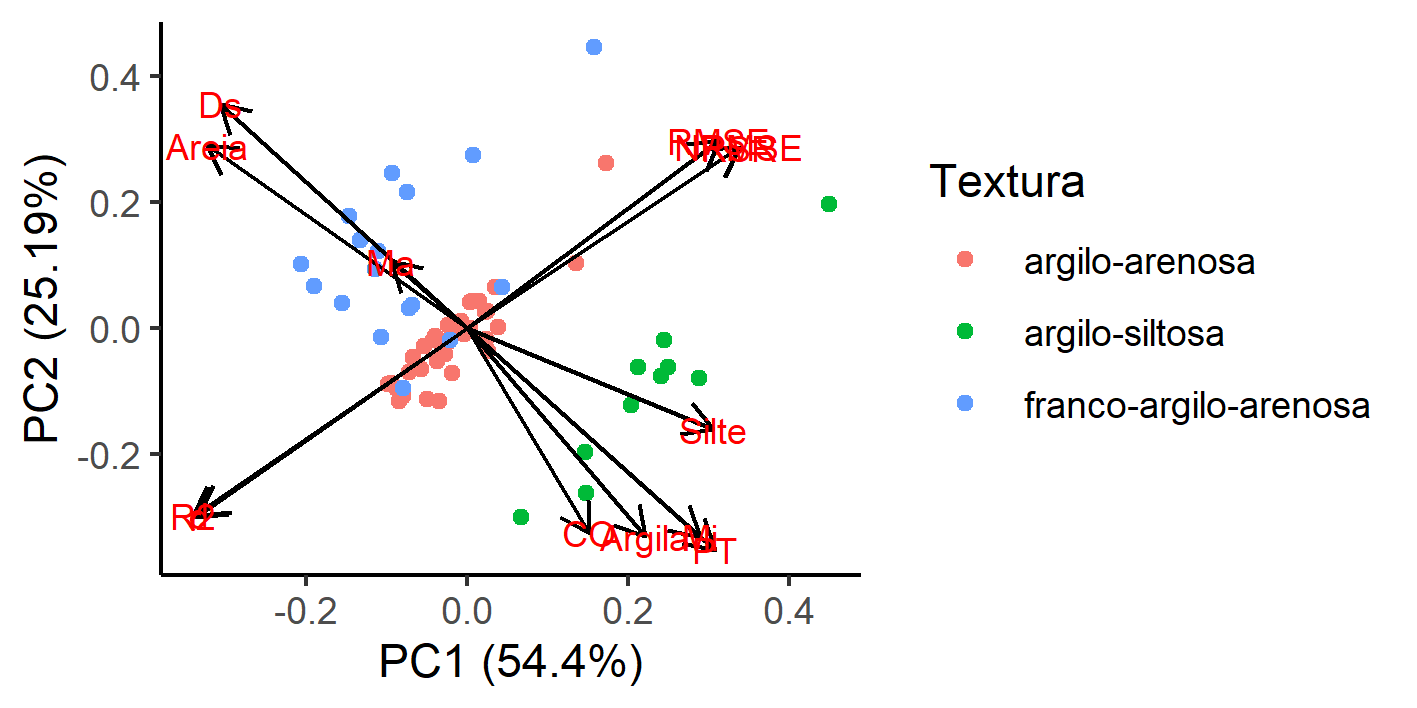 Figura 1. Análise de componentes principais (ACP) considerando erros e índice estatísticos, atributos físicos e CO do solo.CONCLUSÕESNão repetir os objetivos, porém concluir de forma a corresponder com seus objetivos. ReferênciasTodos os autores referenciados ao longo do corpo do trabalho deverão constar neste item.Exemplo para artigo:ABKENAR, F. Z.; RASOULZADEH, A.; ASGHARI, A. Performance evaluation of different soil water retention functions for modeling of water flow under transient condition. Bragantia, v. 78, n. 1, p.119–130, 2019.Exemplo para livros:WOILER, S.; MATHIAS, W. F. Projetos: planejamento, elaboração e análise. São Paulo: Atlas; 1996. v. 1. 294 p.Exemplo para tese:AULER, A. C. Efeitos de corretivos da acidez do solo associados ao gesso agrícola sobre os atributos físicos e químicos do solo. Tese apresentada à Universidade Estadual de Ponta Grossa para obtenção do título de Doutor em Agronomia – Área de Concentração: Agricultura. Linha de Pesquisa: Uso e Manejo do Solo. Orientador: Prof. Dr. Luiz Fernando Pires. Ponta Grossa- PR. 2018.Exemplo para ferramentas estatísticas:RStudio Team (2020). RStudio: Integrated Development for R. RStudio, PBC, Boston, MA URL http://www.rstudio.com/.ZAMBRANO-BIGIARINI, M. hydroGOF: Goodness-of-fit functions for comparison of simulated and observed hydrological time series. R package version 0.3-10. URL <https://github.com/hzambran/hydroGOF>.  2017. DOI:10.5281/zenodo.840087.CamadaTexturaModeloCamadaTexturaModelo(%)(cm3 cm–3)(adimensional)(adimensional)(adimensional)(adimensional)0,00-0,05AA (2)VG8,400,010,081,001,000,990,05-0,10AA (2)VG6,600,000,071,001,001,000,00-0,10AS (3)D9,200,000,091,001,000,990,10-0,20AS (3)D5,100,000,051,001,001,000,00-0,10FAA (1)D0,600,000,011,001,001,000,10-0,20FAA (1)D0,400,000,001,001,001,000,00-0,05AA (2)R16,500,010,160,990,980,970,40-0,60AA (2)R13,800,010,140,990,990,980,00-0,10AS (3)R34,000,020,340,960,930,870,10-0,20AS (3)R38,000,020,380,950,920,840,00-0,10FAA (1)R15,000,010,150,990,990,970,10-0,20FAA (1)R16,200,010,160,990,990,97